                                FORM A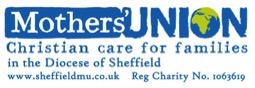 BRANCH REPORT FORM FOR THE YEAR ENDING 31 DECEMBER 2021BRANCH _________________________________.                        DEANERY ___________________________Branch Coordinator. ______________________________________Address ________________________________________________________________________________Tel No:__________________________________       Email: ______________________________________Secretary ______________________________________Address ________________________________________________________________________________Tel No:__________________________________       Email: ______________________________________Treasurer ______________________________________Address ________________________________________________________________________________Tel No:__________________________________       Email: ______________________________________Please photocopy this completed form and keep a copy for your own records. Please return this form to your Deanery Leader by 31 January 2022Signed :____________________________________   Branch Coordinator.Signed :__________________________  Incumbent(if in an Interregnum signature of Church Warden)TOTAL NUMBER OF MEMBERS AS AT 31 DECEMBER 2020 (See 2020 RETURN).          ANEW MEMBERSADD 	NEW members joined in 2021            FORMER members rejoined in 2021	            Members who moved from another Diocese in 2021TOTAL Number of NEW members in 2021                                                                          BFORMER MEMBERSDEDUCT	Members died during 2021	                           Members moved away during 2021                           Members lapsed during 2021 (failed to renew)TOTAL NUMBER OF FORMER MEMBERS IN 2021                                                              CTOTAL NUMBER OF MEMBERS AS AT 31 December 2021                   A+B-C=D.                  DMEMBERSHIP TYPESThe number of members as at 31 DECEMBER 2021 is made up ofBranch membersIMPC Members